CAS Activity Log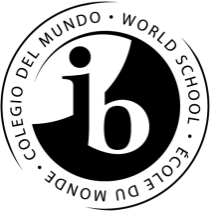 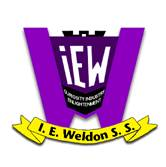 Use this chart to track your activities as you complete them. Please be sure to provide the name and phone number of any supervisors involved in activities outside of the school. Adapted from CAS Syllabus IBO 2008Activity descriptionC, A or S?Date(s)Approximate time involvedSupervisor name and contact number